Классный часКласс: 2Тема занятия: «Вредные привычки»Цели: формирование представлений у детей о вреде курения;развивать активность, умения работать в парах;воспитывать заботу о собственном здоровье.Оборудование: презентация «Вредные привычки», яблоня полезных привычек, яблоки из цветной бумаги, цветные карандаши, листочки белые.Методы работы на занятии: словесные: беседа, рассказ;наглядные: презентация.План занятия:1. Организационный моментвыполнение разминки под музыку2. Вводная частьбеседа о здоровом образе жизни3. Основная частьрассказ учителя о вреде курениябеседа о вредных привычках4. Заключительная частьработа в парах (оформление знака или символа, который обозначает вред курения)5. РефлексияСоставление дерева полезных привычекХод занятия1. Организационный момент(Под музыку дети начинают делать разминку. Дежурные помогают учителю.)Зарядка: наклоны туловища, приседание, прыжки на месте, бег на месте. - Что мы сейчас с вами выполняли? (физические упражнения)- А для чего нужны физические упражнения? (для укрепления здоровья)2. Вводная часть- Что является залогом полноценной и счастливой жизни? (здоровье)- Как вы понимаете  древнеиндийскую поговорку:  Нет друга, равного здоровью;
 нет врага, равного болезни. - Как вы понимаете выражение «здоровый образ жизни»?ЗОЖ – правильное питание, физическая активность, отказ от вредных привычек, эмоциональное состояние.- Как вы считаете, ведёте ли вы ЗОЖ?- Что вы делаете для того, чтобы быть здоровым?- От каких вредных привычек вы отказываетесь, чтобы быть здоровыми?- К вредным привычкам можно отнести: курение, алкоголизм, избыточный вес, стресс и горести.- Как вы считаете, есть ли у вас вредные привычки?- Если да, то какие? (анонимная запись мнения ребят на листочке)- Ваше мнение, о чём мы сегодня будем беседовать на классном часе? (о вредных привычках)3. Основная часть- С какой вредной привычкой вы наиболее часто встречаетесь в жизни? (курение, табакокурение)- Почему мы курение относим к вредным привычкам?- Чем вреден табак? Чем вредны сигареты?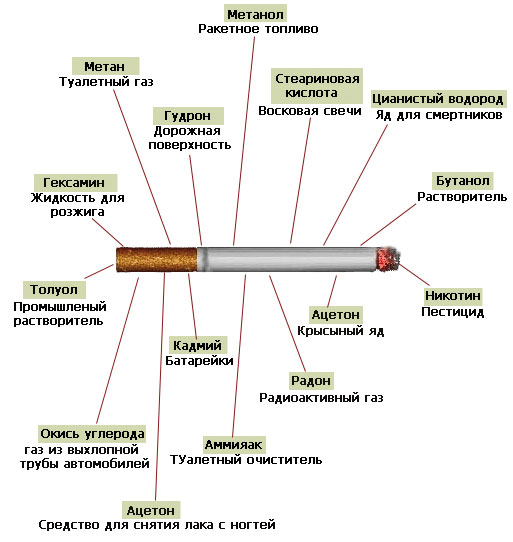 (Рассказ учителя о вреде табака и курения)- На первый взгляд, сигарета ничем не опасна, да и курят в нашем общество очень многие люди, НО если рассмотреть её состав, то мы удивимся. Рассмотрение схемы: Состав сигареты.- Как вы считаете, полезны ли данные вещества для нашего здоровья?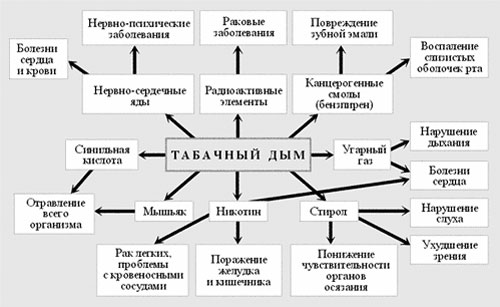 - Страдает ли ещё кто-нибудь от того, что курят окружающие? (да, из-за табачного дыма)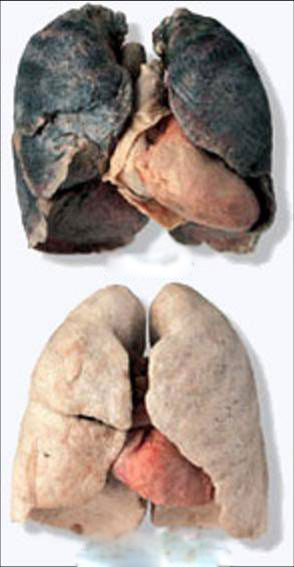 Рассмотрение схемы:- Как вы понимаете высказывание: «один курит - весь дом болеет»?- Курение вредно не только для самого курильщика, но и для окружающих, т.к. табачный дым очень вреден.Рассмотрение иллюстраций о вреде курения и их комментирование. 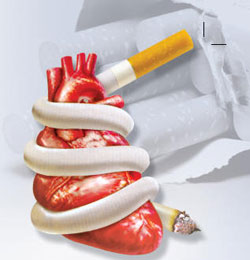 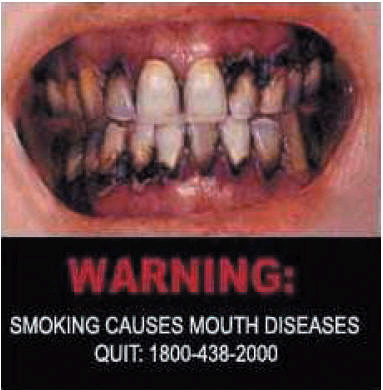 1. Лёгкие человека: до курения и после.2. Влияние курения на полость рта.3. На сердце неблагоприятное воздействие оказывает курение, сердцебиение учащается.- Как вы понимаете высказывание: губительная сигарета?4. Заключительная часть- Придумайте знак или символ, который бы символизировал (обозначал) вред курения для здоровья человека.(Защита знаков)- К какому выводу мы можем прийти сегодня? (Курение очень вредно для человека. Курение губит здоровье человека.) Необходимо заботиться о своём здоровье.5.  РефлексияСоставление дерева полезных привычек. Дети на дерево прикрепляют яблоки с написанными полезными привычками и оглашают их.